https://www.semanticscholar.org/paper/Chelates-of-Schiff-Bases-Derived-From-Synthesis-and-Parameswari-Chitra/b06c188964849228850b59a6e559435b64fad3de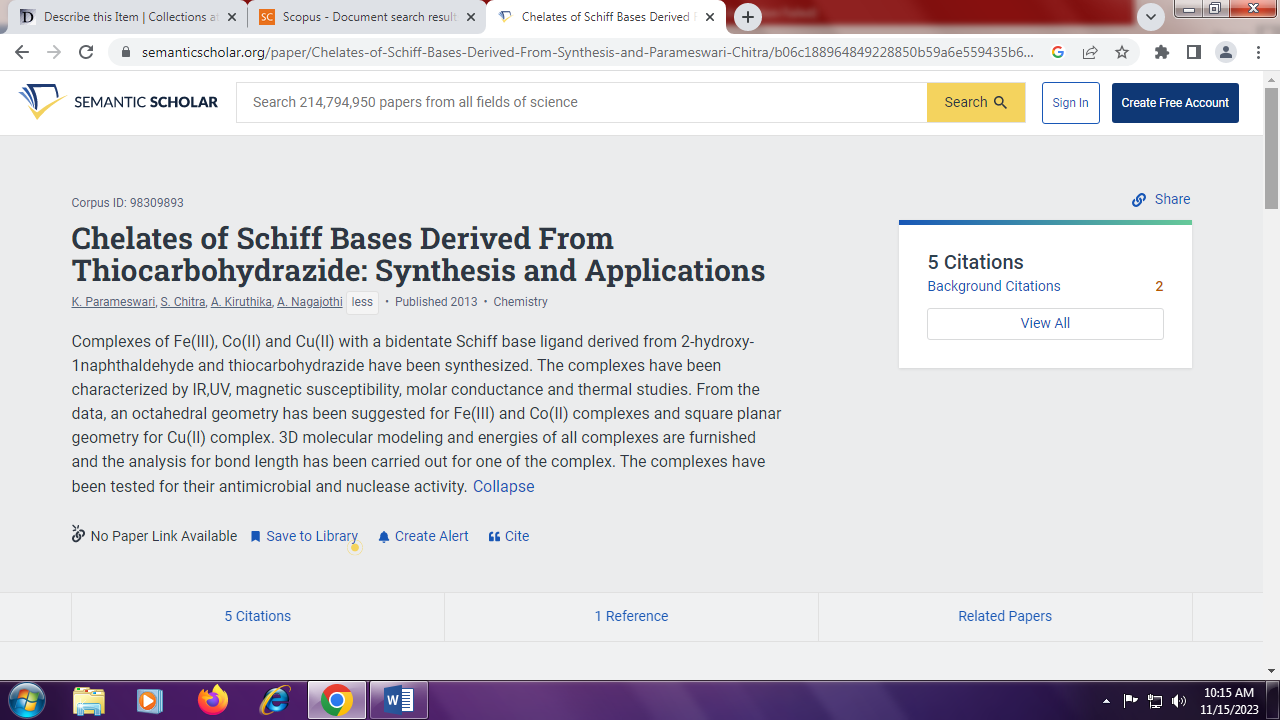 